Listes des électeursEtablissement : Université Cadi Ayyad Marrakech Commission : 147Grade / Cadre :    - PROFESSEUR DE L'ENSEIGNEMENT SUPER GRADE C- PROFESSEUR DE L'ENSEIGNEMENT SUPER GRADE B - PROFESSEUR DE L'ENSEIGNEMENT SUPER GRADE ADate de publication : 24 avril 2015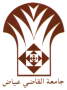 Royaume du MarocUniversité Cadi Ayyad – MarrakechLa PrésidenceNOM PRENOMEtablissementSituation actuelle A:actif / M.B : Mis à dispositionAIT  BENALI   SaidFMPMASBIHI   MohamedFMPMABOUSKRAOUI  MohammedFMPMAFIKRY TarikFMPMAKRATI   KhadijaFMPMASOUMMANI  AbderraoufFMPMARAJI  AbdelazizFMPMAKISSANI  NajibFMPMASARF  IsmailFMPMAMOUTAOUAKIL  AbdeljalilFMPMAFINECH  BenasserFMPMAASRI  FatimaFMPMAAMAL  SaidFMPMABENELKHAIAT BENOMAR  RidouanFMPMAASMOUKI  HamidFMPMAESSAADOUNI  LamiaaFMPMAMOUDOUNI   Said MohammedFMPMACHABAA   LailaFMPMABOUMZEBRA  DrissiFMPMAMANSOURI  NadiaFMPMASAMKAOUI  Mohamed AbdenasserFMPMAMAHMAL  LahoucineFMPMAYOUNOUS  SaidFMPMASAIDI  HalimFMPMALOUZI  AbdelouahedFMPMAAIT SAB  ImaneFMPMAGHANNANE  HoussineFMPMAABOULFALAH AbderrahimFMPMAAKHDARI  NadiaFMPMANAJEB  YoussefFMPMAOULAD  SAIAD MohamedFMPMAEL FEZZAZI  RedouaneFMPMALMEJJATI  MohamedFMPMADAHAMI  ZakariaFMPMAETTALBI  SalouaFMPMAEL HATTAOUI MustaphaFMPMA